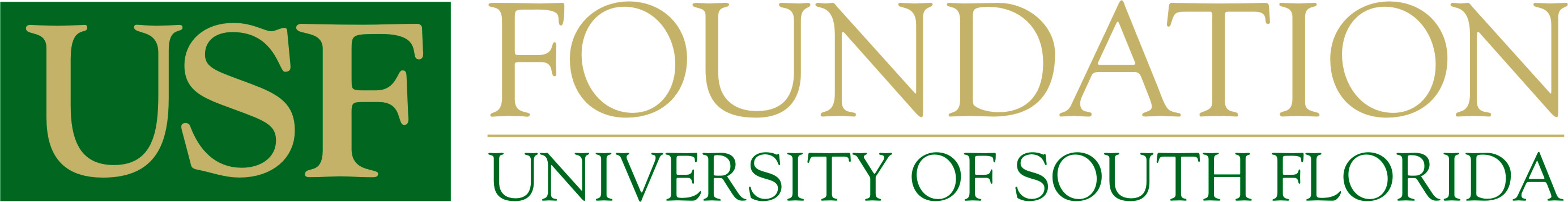 USF Latino Scholarship Application Academic YearPLEASE SUBMIT APPLICATION MATERIALS TO USF FOUNDATION SCHOLARSHIP OFFICE TO: USFFSO@usf.edu Your USF ID (9 characters, begins with U‐)Last Name 					First Name 				Middle InitialAddress: City 						State 					Zip Code	Phone Number 					Cell Phone Number 				Date of BirthEmail Address Major: 				              	Grade level (incoming freshman or junior-level transfer): 			CERTIFICATION: Your signature certifies that all of the information that you have provided and included in this form is accurate. It also confirms that you meet all of the eligibility requirements as stated in this document and that the selection committee may review student academic, financial aid and other records as necessary to make awarding decisions. If an applicant is awarded a scholarship, the recipient's name and contact information may be shared with the donor or donor's designee and may be used in publications by the USF Foundation.Student Signature:__________________________________________________   	Date:____________________PLEASE PUT YOUR NAME AND USF ID NUMBER ON EACH PAGE OF YOUR APPLICATION. APPLICATION MATERIALS CANNOT BE RETURNED. THE USF FOUNDATION CANNOT VERIFY RECEIPT OF INDIVIDUAL APPLICATION PACKETS. IF YOU ARE SELECTED TO RECEIVE A SCHOLARSHIP, YOU WILL BE NOTIFIED VIA YOUR OASIS ACCOUNT.